									Le chef d’EtablissementFiche à retourner dûment complétée à la DAAC pour le vendredi 18 mars 2022ou par mail à l’adresse : ce.culture@ac-guadeloupe.frL’inscription peut aussi se faire en ligne, en quelques clics : https://forms.gle/zaLr61t2uZwX4gnt9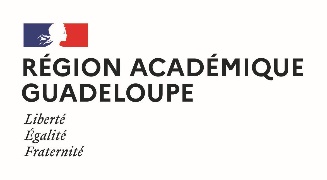 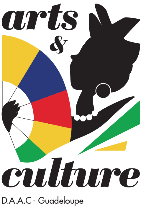 Prix Felix Eboué 2022Prix Felix Eboué 2022Prix Felix Eboué 2022Prix Felix Eboué 2022:  " Partout dans le monde, la question du genre est cruciale. Alors j’aimerais aujourd’hui que nous nous mettions à rêver à un monde différent et à le préparer. Un monde plus équitable. Un monde où les hommes et les femmes seront plus heureux et plus honnêtes envers eux-mêmes.  Et voici le point de départ : nous devons élever nos filles autrement, nous devons élever nos fils autrement. »Extrait de « Nous sommes tous des féministes » de l’écrivaine nigériane Chimamanda Ngozi Adichie:  " Partout dans le monde, la question du genre est cruciale. Alors j’aimerais aujourd’hui que nous nous mettions à rêver à un monde différent et à le préparer. Un monde plus équitable. Un monde où les hommes et les femmes seront plus heureux et plus honnêtes envers eux-mêmes.  Et voici le point de départ : nous devons élever nos filles autrement, nous devons élever nos fils autrement. »Extrait de « Nous sommes tous des féministes » de l’écrivaine nigériane Chimamanda Ngozi Adichie:  " Partout dans le monde, la question du genre est cruciale. Alors j’aimerais aujourd’hui que nous nous mettions à rêver à un monde différent et à le préparer. Un monde plus équitable. Un monde où les hommes et les femmes seront plus heureux et plus honnêtes envers eux-mêmes.  Et voici le point de départ : nous devons élever nos filles autrement, nous devons élever nos fils autrement. »Extrait de « Nous sommes tous des féministes » de l’écrivaine nigériane Chimamanda Ngozi Adichie:  " Partout dans le monde, la question du genre est cruciale. Alors j’aimerais aujourd’hui que nous nous mettions à rêver à un monde différent et à le préparer. Un monde plus équitable. Un monde où les hommes et les femmes seront plus heureux et plus honnêtes envers eux-mêmes.  Et voici le point de départ : nous devons élever nos filles autrement, nous devons élever nos fils autrement. »Extrait de « Nous sommes tous des féministes » de l’écrivaine nigériane Chimamanda Ngozi AdichieFiche d'inscriptionFiche d'inscriptionFiche d'inscriptionFiche d'inscriptionEtablissementCommuneTéléphoneMailNom et prénom du coordonnateurFonctionNomsPrénomsClasseProfesseur responsable